Πρότυπο φύλλου εκπαίδευσης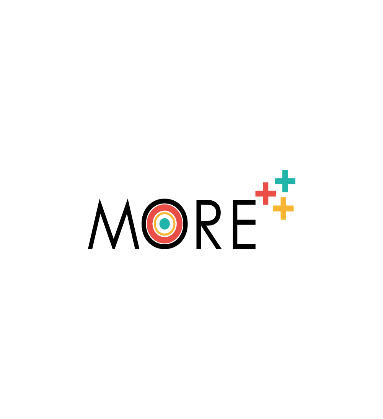 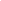 ΤίτλοςΠρος μια Πράσινη Οικονομία: Ευκαιρίες Επιχειρηματικότητας σε Αγροτικές Περιοχές.Προς μια Πράσινη Οικονομία: Ευκαιρίες Επιχειρηματικότητας σε Αγροτικές Περιοχές.Λέξεις-κλειδιά (μετα-ετικέτες)Πράσινη οικονομία, πράσινη επιχειρηματικότητα, πράσινες θέσεις εργασίας, περιβαλλοντική βιωσιμότηταΠράσινη οικονομία, πράσινη επιχειρηματικότητα, πράσινες θέσεις εργασίας, περιβαλλοντική βιωσιμότηταΠαρέχεται απόΡάδιο EccaΡάδιο EccaΓλώσσαΕλληνικάΕλληνικάΣτόχοι / Σκοποί / Μαθησιακά αποτελέσματαΜέχρι το τέλος αυτής της ενότητας θα είστε σε θέση να:Κατανοήστε τις έννοιες που σχετίζονται με την πράσινη οικονομία.Αναγνωρίστε τις πράσινες ευκαιρίες απασχόλησης στο αγροτικό πλαίσιο.Γνωρίστε διαφορετικούς τομείς της πράσινης επιχειρηματικότητας στο αγροτικό πλαίσιοΜέχρι το τέλος αυτής της ενότητας θα είστε σε θέση να:Κατανοήστε τις έννοιες που σχετίζονται με την πράσινη οικονομία.Αναγνωρίστε τις πράσινες ευκαιρίες απασχόλησης στο αγροτικό πλαίσιο.Γνωρίστε διαφορετικούς τομείς της πράσινης επιχειρηματικότητας στο αγροτικό πλαίσιοΠεριοχή προετοιμασίας: (Επιλέξτε ένα)Περιοχή προετοιμασίας: (Επιλέξτε ένα)Περιοχή προετοιμασίας: (Επιλέξτε ένα)Επαγγελματικές, επιχειρηματικές και εργασιακές ικανότητεςΕπαγγελματικές, επιχειρηματικές και εργασιακές ικανότητεςXΨηφιακές δεξιότητεςΨηφιακές δεξιότητεςΠροσωπική, κοινωνική και υγειονομική ενδυνάμωσηΠροσωπική, κοινωνική και υγειονομική ενδυνάμωσηΠεριγραφήΗ πράσινη οικονομία παρουσιάζεται ως ένα οικονομικό μοντέλο που συνάδει με τους κοινωνικούς, περιβαλλοντικούς και οικονομικούς στόχους που αντιμετωπίζει η κοινωνία μας σήμερα. Μεταξύ των πολλών πλεονεκτημάτων του είναι η κοινωνική ισότητα και η αποτελεσματική κατανάλωση πόρων, τα οποία είναι συμβατά, και τα δύο,  με την οικονομική ανάπτυξη. Ως εκ τούτου, αυτή η ενότητα εστιάζει στην έννοια της πράσινης οικονομίας, παρέχοντας πληροφορίες για τις πράσινες θέσεις εργασίας, τις τάσεις της πράσινης οικονομίας, την πράσινη επιχειρηματικότητα και τις καλές πρακτικές γυναικών επιχειρηματιών σε αγροτικές περιοχές που είναι αφοσιωμένες στις αρχές της πράσινης οικονομίας.Η πράσινη οικονομία παρουσιάζεται ως ένα οικονομικό μοντέλο που συνάδει με τους κοινωνικούς, περιβαλλοντικούς και οικονομικούς στόχους που αντιμετωπίζει η κοινωνία μας σήμερα. Μεταξύ των πολλών πλεονεκτημάτων του είναι η κοινωνική ισότητα και η αποτελεσματική κατανάλωση πόρων, τα οποία είναι συμβατά, και τα δύο,  με την οικονομική ανάπτυξη. Ως εκ τούτου, αυτή η ενότητα εστιάζει στην έννοια της πράσινης οικονομίας, παρέχοντας πληροφορίες για τις πράσινες θέσεις εργασίας, τις τάσεις της πράσινης οικονομίας, την πράσινη επιχειρηματικότητα και τις καλές πρακτικές γυναικών επιχειρηματιών σε αγροτικές περιοχές που είναι αφοσιωμένες στις αρχές της πράσινης οικονομίας.Ευρετήριο περιεχομένουΜάθημα 1: Προς μια Πράσινη Οικονομία: Ευκαιρίες επιχειρηματικότητας σε αγροτικές περιοχές.Ενότητα 1: Πράσινη ΟικονομίαΕνότητα 1: Τι είναι η πράσινη οικονομία;Ενότητα 2: Αρχές πράσινης οικονομίας.Ενότητα 3: Οφέλη μιας πράσινης οικονομίας.Ενότητα 4: Τάσεις πράσινης οικονομίας.Ενότητα 5: Συμβουλές για να κάνετε τις επιχειρήσεις βιώσιμες και πράσινες.Ενότητα 2: Πράσινες ΕργασίεςΕνότητα 1: Τι είναι οι πράσινες θέσεις εργασίας;Ενότητα 2: Περιοχή δράσης για πράσινες θέσεις εργασίας.Ενότητα 3: Πράσινες θέσεις εργασίας σε αγροτικές περιοχές.Ενότητα 3: Πράσινη ΕπιχειρηματικότηταΕνότητα 1: Τι είναι η πράσινη επιχειρηματικότητα;Ενότητα 2: Ο Αγρο-οικολογικός τομέας.Ενότητα 3: Βιώσιμος Αγροτικός Τουρισμός.Ενότητα 4: Αγροτική ψηφιοποίηση.Ενότητα 5: Βιώσιμη μόδα ή «αργή μόδα».Ενότητα 6: Μοντέλο διαχείρισης πράσινης επιχειρηματικότητας.Ενότητα 4: Καλές πρακτικέςΕνότητα  1: Trasdeza NaturΕνότητα  2: EcoAlpispaΜάθημα 1: Προς μια Πράσινη Οικονομία: Ευκαιρίες επιχειρηματικότητας σε αγροτικές περιοχές.Ενότητα 1: Πράσινη ΟικονομίαΕνότητα 1: Τι είναι η πράσινη οικονομία;Ενότητα 2: Αρχές πράσινης οικονομίας.Ενότητα 3: Οφέλη μιας πράσινης οικονομίας.Ενότητα 4: Τάσεις πράσινης οικονομίας.Ενότητα 5: Συμβουλές για να κάνετε τις επιχειρήσεις βιώσιμες και πράσινες.Ενότητα 2: Πράσινες ΕργασίεςΕνότητα 1: Τι είναι οι πράσινες θέσεις εργασίας;Ενότητα 2: Περιοχή δράσης για πράσινες θέσεις εργασίας.Ενότητα 3: Πράσινες θέσεις εργασίας σε αγροτικές περιοχές.Ενότητα 3: Πράσινη ΕπιχειρηματικότηταΕνότητα 1: Τι είναι η πράσινη επιχειρηματικότητα;Ενότητα 2: Ο Αγρο-οικολογικός τομέας.Ενότητα 3: Βιώσιμος Αγροτικός Τουρισμός.Ενότητα 4: Αγροτική ψηφιοποίηση.Ενότητα 5: Βιώσιμη μόδα ή «αργή μόδα».Ενότητα 6: Μοντέλο διαχείρισης πράσινης επιχειρηματικότητας.Ενότητα 4: Καλές πρακτικέςΕνότητα  1: Trasdeza NaturΕνότητα  2: EcoAlpispaΑνάπτυξη περιεχομένουΜάθημα 1: Προς μια Πράσινη Οικονομία: Ευκαιρίες επιχειρηματικότητας σε αγροτικές περιοχές.Ενότητα 1: Πράσινη ΟικονομίαΕνότητα 1: Τι είναι η Πράσινη Οικονομία;Το Περιβαλλοντικό Πρόγραμμα των Ηνωμένων Εθνών (UNEP) ορίζει μια πράσινη οικονομία ως «αυτή που έχει ως αποτέλεσμα τη βελτίωση της ανθρώπινης ευημερίας και της κοινωνικής ισότητας, μειώνοντας σημαντικά τους περιβαλλοντικούς κινδύνους και την οικολογική σπανιότητα και επιτυγχάνοντας οικονομική ανάπτυξη και αποδοτικότητα των πόρων.Ο κύριος στόχος της πράσινης οικονομίας είναι:Παραγωγή φιλικών προς το περιβάλλον αγαθών και υπηρεσιών,Προώθηση της ανάπτυξης του εθνικού προϊόντος,Αυξημένη καινοτομία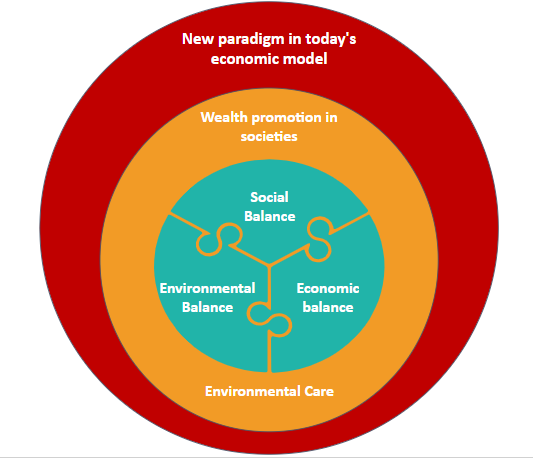 Ενότητα 2: Αρχές Πράσινης ΟικονομίαςΗ πράσινη οικονομία αναλύει, μετρά και αξιολογεί αυτούς τους τρεις πυλώνες:Οικονομικός μετασχηματισμός και ανάπτυξη πράσινων επιχειρήσεωνΕπίπτωση στην ανάπτυξηΚοινωνικός ΑντίκτυποςΟι αρχές της πράσινης οικονομίας επικεντρώνονται στη χρήση πόρων που προσδίδουν αξία στην κοινωνία, προάγοντας την ευημερία και την ανθεκτικότητα βραχυπρόθεσμα και μακροπρόθεσμα:ΕυημερίαΔικαιοσύνη και χρηστή διακυβέρνησηΕξάλειψη της φτώχειαςΕνεργειακής απόδοσηςΑνάπτυξη χαμηλών εκπομπών άνθρακαΕνότητα 3: Οφέλη από την Πράσινη ΟικονομίαΜείωση της ΦτώχειαςΠροώθηση της Κοινωνικής ΈνταξηςΕνδυνάμωση της ανθρώπινης οικονομικής ανάπτυξηςΣυντήρηση και διατήρηση των οικολογικών κοινώνΠροαγωγή της οικονομικής ευημερίαςΕνίσχυση της οικονομικής ανάπτυξηςΜειωμένη περιβαλλοντική ρύπανσηΒελτιστοποιεί τους ενεργειακούς πόρουςΕξορθολογισμός των ανανεώσιμων πόρωνΒελτιστοποιεί τους φυσικούς πόρουςΠροαγωγή της κοινωνικής ευημερίαςΕνότητα 4: Τάσεις και Παραδείγματα Πράσινης ΟικονομίαςΚυκλική Οικονομία: Είναι η πιο σημαντική τάση στην πράσινη οικονομία. Προωθεί τη χρήση βιοαποικοδομήσιμων υλικών στην παραγωγή καταναλωτικών αγαθών, ώστε να μπορούν να επιστρέφουν στη φύση χωρίς να βλάπτουν το περιβάλλον. Με αυτό το μοντέλο, οι πόροι που χρησιμοποιούνται ανακυκλώνονται για να αποφευχθεί η δημιουργία αποβλήτων.Εταιρική κουλτούρα: Αυτή η τάση βασίζεται στην εισαγωγή πράσινων ιδεών στο επιχειρηματικό πλαίσιο. Οι εργαζόμενοι και οι ομάδες-στόχοι εταιρειών με πράσινη ετικέτα ταυτίζονται με αυτήν την τάση σεβασμού προς το περιβάλλον.Συνεργατική οικονομία: Η συνεργατική οικονομία είναι ο δανεισμός, η μίσθωση, η αγορά ή η πώληση προϊόντων με βάση συγκεκριμένες ανάγκες και όχι για οικονομικό όφελος.Ανανεώσιμες πηγές ενέργειας: Οι ανανεώσιμες πηγές ενέργειας επιδιώκουν να ενισχύσουν την καθαρή και τοπικά παραγόμενη ενέργεια, μειώνοντας το κόστος των εισαγωγών και μεταφοράς ενέργειας.Ενότητα 5: Συμβουλές για να κάνετε την επιχείρησή σας βιώσιμη και πράσινηΚαταργήστε τα προϊόντα μιας χρήσης: Αντικαταστήστε αυτά τα προϊόντα (π.χ. πλαστικά ποτήρια) με προϊόντα φιλικά προς το περιβάλλον.Προϊόντα φιλικά προς το περιβάλλον: Χρησιμοποιήστε προϊόντα φιλικά προς το περιβάλλον, π.χ. αντικαταστήστε τα καλλυντικά σαπούνια στους κοινόχρηστους χώρους με σαπούνια μη ζωικής προέλευσης.Ψηφιοποίηση εγγράφων: Αυτό όχι μόνο βελτιώνει τις περιβαλλοντικές επιπτώσεις αλλά βελτιώνει επίσης την οργάνωση και τη μεταφορά πληροφοριών.Επαναχρησιμοποίηση και/ή Ανακύκλωση: Ενθαρρύνετε τη βιωσιμότητα, συμπεριλαμβανομένης της ενθάρρυνσης απλών συνηθειών μεταξύ των εργαζομένων όπως η χρήση χωριστών δοχείων.Τοπικοί προμηθευτές: Η δημιουργία καλών σχέσεων με τοπικούς προμηθευτές μπορεί να οδηγήσει σε καλές εκπτώσεις που είναι παρόμοιες με τις χαμηλές τιμές των προμηθευτών μεγάλων αλυσίδων. Με αυτόν τον τρόπο συμβάλλετε στη μείωση του CO2.Εξ αποστάσεως εργασία: Ανάλογα με το είδος της εργασίας, θα μπορούσατε να έχετε μεγαλύτερη ευελιξία να εργάζεστε από το σπίτι τουλάχιστον μία ημέρα την εβδομάδα.Πώς να κάνω την εταιρεία μου πιο πράσινη;Πώς μπορώ να μεταμορφώσω την εταιρεία μου ώστε να έχει λιγότερο αντίκτυπο στο περιβάλλον; Ποια κριτήρια ή στρατηγικές πρέπει να ακολουθήσω για να γίνω μια εταιρεία που σέβεται το περιβάλλον; Ακολουθεί μια λίστα ερωτήσεων για να σκεφτείτε. Θα σας βοηθήσουν να σκεφτείτε πώς μια επιχείρηση θα μπορούσε να γίνει μια πιο βιώσιμη και πράσινη επιχείρηση. Εάν δεν έχετε εταιρεία, μπορείτε να εφεύρετε μια για να απαντήσετε σε αυτές τις ερωτήσεις:Πώς μπορώ να μειώσω την κατανάλωση ενέργειας στην εταιρεία μου; Τρώω?Έχω επιρροή στους υπαλλήλους και τους πελάτες; Μπορώ να πραγματοποιήσω ενέργειες για την ευαισθητοποίηση σχετικά με τη φροντίδα του περιβάλλοντος;Πώς μπορώ να μειώσω τα απόβλητα; Πώς μπορώ να εκτιμήσω τα απόβλητα;Πώς διαχειριζόμαστε τη χρήση του νερού; Μπορώ να σκεφτώ έναν τρόπο να το διαχειριστώ πιο υπεύθυνα;Μπορώ να χρησιμοποιήσω κοντινούς προμηθευτές; Με ποιους κοντινούς προμηθευτές μπορώ να συνεργαστώ;Γνωρίζω το περιβαλλοντικό αποτύπωμα των προϊόντων μου;Ενότητα 2: Πράσινες ΕργασίεςΜέρος 1: Τι είναι οι πράσινες θέσεις εργασίας;Σύμφωνα με τη Διεθνή Οργάνωση Εργασίας, οι πράσινες θέσεις εργασίας είναι αξιοπρεπείς θέσεις εργασίας που συμβάλλουν στη διατήρηση και αποκατάσταση του περιβάλλοντος είτε σε παραδοσιακούς τομείς όπως η μεταποίηση και οι κατασκευές είτε σε νέους αναδυόμενους τομείς όπως οι ανανεώσιμες πηγές ενέργειας και η ενεργειακή απόδοση. Οι κύριοι στόχοι των πράσινων θέσεων εργασίας προσδιορίζονται παρακάτω:Αύξηση της αποδοτικότητας της κατανάλωσης ενέργειας και πρώτων υλών.Περιορισμός των εκπομπών αερίων του θερμοκηπίου.Ελαχιστοποιήστε τα απόβλητα και τη ρύπανση.Προστασία και αποκατάσταση των οικοσυστημάτων.Συμβολή στην προσαρμογή στην κλιματική αλλαγή.Συνειδητοποίηση της προόδου προς τη βιωσιμότητα σε όλα τα επίπεδα.Όταν μιλάμε για αξιοπρεπείς θέσεις εργασίας αναφερόμαστε:Παραγωγική εργασία,Αξιοπρεπές εισόδημα,Ασφάλεια στο χώρο εργασίας,Κοινωνική προστασία για οικογένειες,Προσωπική ανάπτυξη και ίσες ευκαιρίες για όλουςΕνότητα 2: Τομείς δράσης για πράσινες θέσεις εργασίαςΠρόληψη και Έλεγχος ΡύπανσηςΑυτός ο τομέας περιλαμβάνει θέσεις εργασίας όπως:Προϊστάμενος του Τμήματος Διαχείρισης Απορριμμάτων.Αναλυτής εργαστηρίου νερού.Εκτίμηση επιπτώσεων και διαχείριση του φυσικού και αγροτικού περιβάλλοντοςΣε αυτόν τον τομέα θα βρείτε θέσεις εργασίας όπως:Τεχνικός διαχείρισης πανίδας.Τεχνικός αποκατάστασης περιβάλλοντος.Περιβαλλοντική διαχείριση, βιωσιμότητα και κοινωνική ευθύνηΣε αυτόν τον τομέα θα βρείτε θέσεις εργασίας όπως:Υπεύθυνος βιωσιμότητας της εταιρείας.Περιβαλλοντικός ελεγκτής.Περιβαλλοντική ενημέρωση και εκπαίδευσηΣε αυτόν τον διδακτικό τομέα θα βρείτε θέσεις εργασίας όπως:Περιβαλλοντική επικοινωνίαΠεριβαλλοντικός δημοσιογράφος.Ανάλυση κύκλου ζωήςΑυτός ο τομέας περιλαμβάνει θέσεις εργασίας όπως:Ειδικός στο οικολογικό σήμα.Ενέργεια και κλιματική αλλαγήΣε αυτόν τον τομέα θα βρείτε θέσεις εργασίας όπως:Διαχειριστής ενέργειας.Τεχνικός ανανεώσιμων πηγών ενέργειας.Εργαλεία πληροφορικής που εφαρμόζονται στην περιβαλλοντική διαχείρισηΑυτός ο τομέας περιλαμβάνει θέσεις εργασίας όπως:Τεχνικός γεωγραφικών συστημάτων πληροφοριών και τηλεπισκόπησης.Σύμβουλος σε συστήματα γεωγραφικών πληροφοριών.Ο κατάλογος των πράσινων θέσεων εργασίας είναι πολύ μεγάλος, αλλά οι κύριοι υποστηρικτές των πράσινων θέσεων εργασίας είναι οι ίδιες οι εταιρείες, οι οποίες θα πρέπει να κινηθούν πιο σταθερά προς τη δημιουργία συγκεκριμένων τμημάτωνΑκολουθούν μερικά παραδείγματα πράσινων θέσεων εργασίας - πόσες από αυτές γνωρίζατε;Επεξεργασία και καθαρισμός λυμάτων.Διαχείριση απορριμμάτων: Παραγωγή βιοκαυσίμων όπως βιοντίζελ ή βιοαιθανόλη.Παραγωγή ανανεώσιμων πηγών ενέργειας.Διαχείριση δασικών εκτάσεων και προστατευόμενων φυσικών χώρων.Περιβαλλοντικές υπηρεσίες για εταιρείες και οντότητες (συμπεριλαμβανομένων των υπηρεσιών για την προστασία και τον έλεγχο της ηχορύπανσης, της ατμοσφαιρικής ρύπανσης και της ανάκτησης μολυσμένων εδαφών).Περιβαλλοντική εκπαίδευση και ενημέρωση.Βιολογική παραγωγή: Βιολογική γεωργία και κτηνοτροφία.Λειτουργίες προστασίας του περιβάλλοντος στη βιομηχανία και τις υπηρεσίες.Αναλύστε την περίπτωση της "Feltai"Η "Feltai"είναι ένα έργο υπό την ηγεσία της Inés Heredia που λαμβάνει χώρα στις αγροτικές Αστούριες στη βόρεια Ισπανία. Αυτό το έργο δίνει αξία στο μαλλί προβάτου φτιάχνοντας κλωστοϋφαντουργικά προϊόντα από αυτό. Φτιάχνουν παντόφλες για το σπίτι, γεμιστά μαξιλάρια, ρούχα για σχεδιαστές κ.λπ. Όταν τα προϊόντα δεν είναι χρήσιμα ή το μαλλί μένει αχρησιμοποίητο, η Inés και η ομάδα γυναικών της το χρησιμοποιούν για κομποστοποίηση.Απάντησε τις παρακάτω ερωτήσεις:Πιστεύετε ότι η Feltai είναι μια φιλική προς το περιβάλλον εταιρεία;Ποιες πρακτικές εφαρμόζονται στο Feltai σύμφωνα με τις αρχές της πράσινης οικονομίας;Ποιες στρατηγικές θα μπορούσαν να εφαρμοστούν για να καταστήσουν το Feltai λιγότερο επιδραστικό στο περιβάλλον;Ενότητα 3: Πράσινη ΕπιχειρηματικότηταΜέρος 1: Τι είναι η πράσινη επιχειρηματικότητα;Ως πράσινη επιχειρηματικότητα νοούνται εκείνες οι επιχειρήσεις των οποίων ο στόχος είναι η επίτευξη οικονομικής ανάπτυξης λαμβάνοντας υπόψη τη βέλτιστη και με σεβασμό χρήση των φυσικών πόρων και την αποφυγή της ρύπανσης.Η ενοποίηση των τριών αξόνων της βιώσιμης ανάπτυξης εγγυάται την επιτυχία της πράσινης επιχειρηματικότητας:Περιβαλλοντικός Άξονας: Επικεντρώνεται στην αυθεντικότητα, τη διατήρηση και τη διατήρηση των πόρων.Κοινωνικός Άξονας: Επικεντρώνεται στην ευημερία της τοπικής κοινωνίας καθώς και στις αλληλεπιδράσεις με διαφορετικές ομάδες.Οικονομικός Άξονας: Επικεντρώνεται στην οικονομική ανάπτυξη από βιώσιμη σκοπιά.Τομείς πράσινης επιχειρηματικότητας:Εναλλακτικές ανανεώσιμες πηγές ενέργειας.Πράσινες συγκοινωνίες.Υπηρεσίες πράσινων συμβούλων.Βιολογικά ή ανακυκλωμένα ρούχα.Βιοδιασπώμενη συσκευασία.Πράσινα σούπερ μάρκετ.Βιολογικά καλλυντικά.Αυτά είναι μόνο μερικά παραδείγματα.Ενότητα 2: Ο Αγροοικολογικός ΤομέαςΣύμφωνα με τον ΟΟΣΑ, αγροοικολογία είναι «η μελέτη της σχέσης μεταξύ των γεωργικών καλλιεργειών και του περιβάλλοντος». Μερικές από τις αρχές που διέπουν την αγροοικολογία είναι:Ανακύκλωση θρεπτικών συστατικώνΠοικιλίαΣυνέργειεςΕνσωμάτωσηΟ χώρος καλλιέργειας ως αξία από μόνος του.Η αγροοικολογία είναι ένας τομέας που αυτή τη στιγμή έχει πολλαπλές ευκαιρίες για πράσινες θέσεις εργασίας.Ο αγροοικολογικός τομέας μπορεί να γίνει κατανοητός ως κοινωνικό κίνημα καθώς αναπτύσσει δράσεις που αποτελούν μέρος μιας κοινωνικής διαδικασίας που στοχεύει στην ενίσχυση της κοινωνικής οικονομίας, αλλά στην πορεία δημιουργεί θετικές συνέργειες που προάγουν την ανθρώπινη ανάπτυξη.Η αγρο-οικολογία αντικαθιστά τη συμβατική άποψη της γεωργίας με μια πιο φιλική προς το περιβάλλον άποψη, η οποία περιλαμβάνει μεταξύ άλλων:Βέλτιστη χρήση του νερούΔιατήρηση της βιοποικιλότηταςΧρήση φυτοφαρμάκων και χλωρών λιπασμάτωνΔιαστάσεις Αγρο-οικολογίαςΟικολογική - ΠαραγωγικήΛήψη αποφάσεων στο σύστημα αγροδιατροφής:Από το τοπικό στο παγκόσμιο επίπεδοΠροκλητικές πολιτικές που εμποδίζουν τα έργαΚοινωνικο-πολιτικήΛήψη αποφάσεων στο σύστημα αγροδιατροφής:Από το τοπικό στο παγκόσμιο επίπεδοΠροκλητικές πολιτικές που εμποδίζουν τα τοπικά έργα βιωσιμότητας.Συνηγορία πολιτικής.Συμμαχίες με άλλες κοινωνικές ομάδες που σχετίζονται με την οικολογία από μια παγκόσμια προοπτική.Κοινωνικά και πολιτικά κινήματα.Κοινωνικό - Οικονομική και ΠολιτιστικήΟλοκληρωμένο και συστημικό όραμα της παραγωγικής διαδικασίας:Επανασχεδιασμός του αγρο-οικοσυστήματοςΘέματα ενεργειακής απόδοσηςΡοές άλλων φυσικών παραγωγικών πόρων.Βήματα για την αγροοικολογική μετάβαση:Επίπεδο 1: Εφαρμόστε μια αποτελεσματική προοπτική στις παραδοσιακές γεωργικές πρακτικές (για παράδειγμα, μειώστε την κατανάλωση και τη χρήση ακριβών, σπάνιων ή επιβλαβών για το περιβάλλον εξωτερικών προϊόντων).Επίπεδο 2: Εφαρμόστε εναλλακτικές/οικολογικέςπρακτικές αντικαθιστώντας τις πιο συμβατικές.Επίπεδο 3: Επανασχεδιασμός του αγρο-οικοσυστήματος με εφαρμογή βιώσιμων οικολογικών διαδικασιών καισχέσεων.Επίπεδο 4: Κοινωνική αναδιοργάνωση στοαγροοικοσύστημα, αλλαγή αξιών προς μια πιο βιώσιμη κουλτούρα.Η αγροοικολογία είναι ένας τομέας που αυτή τη στιγμή έχει πολλαπλές ευκαιρίες για πράσινες θέσεις εργασίας. Μερικές από τις εργασίες σχετίζονται με:Ανακύκλωση και επαναχρησιμοποίηση απορριμμάτωνΣυντήρηση προϊόντοςΔημιουργία αγροτικών και τροφίμωνΒιοκατασκευή και αποτελεσματική αποκατάστασηΑνανεώσιμες πηγές ενέργειας και ενεργειακή απόδοσηΚαταστήματα βιολογικών προϊόντωνΕξειδικευμένα κέντρα επεξεργασίας απορριμμάτων από καθαρά σημείαΚατασκευή, πώληση ή διανομή βιοαποδομήσιμωνσυσκευασιώνΣυμβουλευτική για το περιβάλλονΔεν πρέπει να συγχέουμε τον όρο αγροοικολογία με τη βιολογική γεωργία. Ο κύριος στόχος της αγροοικολογίας είναι η παραγωγικότητα των τροφίμων, με όσο το δυνατόν μεγαλύτερο σεβασμό προς τη φύση.Ενότητα 3: Βιώσιμος Αγροτικός ΤουρισμόςΟ αγροτικός τουρισμός συνδέεται με πολλαπλές έννοιες και τουριστικές δραστηριότητες που λαμβάνουν χώρα σε αγροτικές περιοχές:ΟικοτουρισμόςΑγροτουρισμούΦυσιοτουρισμόςΤαξίδι περιπέτειαςΠράσινος τουρισμόςΔραστηριότητες όπως:ΓαστρονομίαΙππασίαΚυνήγιΑλιείαΆλλο ένα άθλημαΠολιτιστικά και ιστορικά αξιοθέαταΑλλαΜερικά οφέλη που προωθεί αυτή η τουριστική προσέγγιση είναι:Διαιωνίζει την τοπική πολιτιστική κληρονομιά.Παρέχει εξουσία στον τοπικό πληθυσμό να ερμηνεύει και να μεταφέρει την τοπική κουλτούρα.Τοπική Οικονομική Ανάπτυξη.Διαπολιτισμική ανταλλαγή.Βελτιώνει τις συνθήκες διαβίωσης των κατοίκων των αγροτικών περιοχών.Αυξάνει την απασχολησιμότητα των αγροτικών περιοχών.Μετά την περίοδο της πανδημίας που προκλήθηκε από τον COVID-19, πολυάριθμες μελέτες διαπιστώνουν ότι υπάρχει αύξηση του ενδιαφέροντος και της προδιάθεσης του ταξιδιώτη ή τουρίστα για τα αγροτικά τοπία και τον τοπικό πολιτισμό.Ενότητα 4: Αγροτική ψηφιοποίησηΗ ψηφιοποίηση της υπαίθρου τοποθετείται ως τρόπος κοινωνικής ένταξης, ειδικά μετά τις υγειονομικές και οικονομικές κρίσεις που προκαλούνται από τον COVID-19.Ο ψηφιακός μετασχηματισμός, που πραγματοποιείται με έξυπνο τρόπο και με σεβασμό στην τοποθεσία, συνεπάγεται: αποτελεσματικότερη χρήση των πόρων, μεγαλύτερη απόδοση, παραγωγή, ποιότητα και ασφάλεια. Αυτό προάγει τη βελτίωση των οφελών των εταιρειών, τη μείωση των εκπομπών αερίων του θερμοκηπίου, την καλύτερη διαχείριση των εκμεταλλεύσεων κ.λπ.Προκειμένου η αγροτική ψηφιοποίηση να είναι χωρίς αποκλεισμούς, προτείνονται οι ακόλουθες αρχές:Προώθηση βασικών προϋποθέσεων. Αναφέρεται στις ψηφιακές δεξιότητες και ικανότητες των ανθρώπων στις αγροτικές περιοχές εκτός από τις απαραίτητες υποδομές. Ο ψηφιακός μετασχηματισμός πρέπει να έχει οικονομικό όφελος για τον πληθυσμό.Ψηφιοποίηση και βιώσιμη ανάπτυξη. Πρέπει να ευθυγραμμίζεται με τους στόχους της Βιώσιμης Ανάπτυξης και να ανταποκρίνεται στις ανάγκες των αγροτικών κοινοτήτων, λαμβάνοντας υπόψη τις προκλήσεις της ευρωπαϊκής κοινωνίας.Προσαρμόστε την ψηφιοποίηση με βάση τα συμφραζόμενα. Η ψηφιοποίηση δεν πρέπει να σημαίνει μεγαλύτερη ανεργία ή συγκέντρωση των αγροκτημάτων. Αυτό που μπορεί να είναι χρήσιμο σε ένα αγροτικό πλαίσιο μπορεί να μην είναι χρήσιμο σε ένα άλλο. Κάθε αγροτική περιοχή έχει διαφορετικά προβλήματα και η ψηφιοποίηση πρέπει να σώσει την παρακμή, όχι να την προωθεί.Αποφύγετε την περιθωριοποίηση και την πόλωση. Πρέπει να θεσπίσουν ενεργητικές πολιτικές ψηφιακής ένταξης. Για αυτό πρέπει να εμπλακούν όλες οι κοινωνικές και οικονομικές ομάδες στις αγροτικές περιοχές, ιδιαίτερα οι πιο ευάλωτες ομάδες.Τοπικά ψηφιακά οικοσυστήματα. Ενσωματώστε ανθρώπους και οργανισμούς που προωθούν την ψηφιακή μετάβαση σε τοπικό επίπεδο (πράκτορες, υποδομές, ψηφιακές εφαρμογές, δεδομένα και υπηρεσίες).Διακυβέρνηση ψηφιοποίησης. Απαιτείται βαθιά γνώση του τοπικού πλαισίου για την αναγνώριση επιχειρηματικών ευκαιριών και απειλών και την εφαρμογή ευκαιριών ψηφιακής ανάπτυξης προσαρμοσμένες στην αγροτική πραγματικότητα.Πολιτικές βιώσιμης ψηφιοποίησης. Απαιτούνται νέες πολιτικές για τις αγροτικές περιοχές που κατανοούν τη σημασία της ψηφιοποίησης και πώς αυτές επηρεάζουν άμεσα τις κοινωνικές και οικονομικές σχέσεις του τόπου.Ενότητα 5: Βιώσιμη μόδα ή "αργή μόδα"Σύμφωνα με στοιχεία που συλλέχθηκαν από τον ΟΗΕ, η μόδα είναι ένας από τους τομείς με τις μεγαλύτερες περιβαλλοντικές επιπτώσεις, παράγοντας έως και το 20% των λυμάτων παγκοσμίως και το 10% των εκπομπών άνθρακα παγκοσμίως. Γι' αυτό προκύπτει το κίνημα "Slow Fashion", το οποίο προσπαθεί να μειώσει τις περιβαλλοντικές επιπτώσεις της παραγωγής, μειώνοντας την περιβαλλοντική ρύπανση και το αποτύπωμα άνθρακα των προϊόντων, καθώς και συμβάλλοντας στη δημιουργία ενός πιο κοινωνικά δίκαιου εμπορίου. Για αυτό, χρησιμοποιούνται οργανικές φυσικές ίνες, όπως κάνναβη, λινάρι, μπαμπού και ανακυκλωμένες ίνες.Μερικά από τα μέτρα για την επίτευξη του στόχου που θέτει η βιώσιμη μόδα είναι:Βελτιστοποιημένη χρήση των φυσικών πόρων.Ανανεώσιμες πηγές ενέργειας .Δώστε προτεραιότητα στην επισκευή, τηνεπαναχρησιμοποίηση και την ανακύκλωση του προϊόντος.Χρησιμοποιήστε πιο βιώσιμα υλικά.Αυξήστε τη μακροζωία και την ποιότητα του προϊόντος.Εγγύηση πρόσβασης σε πληροφορίες.Μειώστε τη χρήση νερού, ενέργειας και χημικώνπροϊόντων κατά την παραγωγική διαδικασία.Ενότητα 6: Μοντέλο διαχείρισης πράσινης επιχειρηματικότηταςΟι 5 Αρχές της Πράσινης Επιχειρηματικότητας:Οικονομία χαμηλών εκπομπών άνθρακα: Νέες επιχειρηματικές πρακτικές που δεσμεύονται για τη μετάβαση προς μια οικονομία χαμηλών εκπομπών άνθρακα.Προστασία: Δέσμευση σε δράσεις, έργα ή επενδύσεις που έχουν θετικό αντίκτυπο στο περιβάλλον καθώς και στην κοινωνία και πρακτικές καλής διακυβέρνησης.Διαφάνεια: Προσβασιμότητα στις εκθέσεις βιωσιμότητας της εταιρείας.Γνώση: Επεκτείνετε τις γνώσεις, τις δεξιότητες και τις ικανότητες σε διάφορους τομείς για την επίτευξη βιώσιμης ανάπτυξης.Συμμαχίες: Δημιουργία συμμαχιών με τον δημόσιο, τον ιδιωτικό και τον συντονισμένο τομέα για την προώθηση της ανάπτυξης της πράσινης οικονομίας.Για να ξεκινήσετε τη μετατροπή μιας εταιρείας σε μια «πράσινη εταιρεία», ή να αναλάβετε βιώσιμα, προσδιορίζονται τέσσερα στάδια:Ταυτοποίηση: Προσδιορίστε μια ανάγκη ή μια ευκαιρία. Ακόμα κι αν μιλάμε για μια εταιρεία που είναι ήδη σε λειτουργία αλλά σκοπεύει να γίνει μια «πράσινη εταιρεία», αυτό το στάδιο είναι η στιγμή να προσδιορίσουμε ποια προβλήματα παρουσιάζει η εταιρεία σε σχέση με τις 5 πράσινες αρχές.Σχεδιασμός: Σε αυτό το στάδιο, οι στρατηγικές που θα ακολουθηθούν για την οικοδόμηση μιας εταιρείας που απομακρύνεται από παραδοσιακές πρακτικές που είναι μη βιώσιμες ή επιβλαβείς για το περιβάλλον σχεδιάζονται με βάση το πρόβλημα, την ανάγκη ή την ευκαιρία που εντοπίστηκαν στο προηγούμενο στάδιο με βάση το 5 πράσινο αρχές.Εκτέλεση: Πρέπει να καθοριστούν όλα τα τμήματα που συνθέτουν τον σχεδιασμό των στρατηγικών προς την αειφορία. Μεταξύ αυτών θα πρέπει να λάβετε υπόψη:Στρατηγική: θα ληφθούν υπόψη οι 5 πράσινες αρχές.Δραστηριότητες: ενέργειες που θα πραγματοποιηθούν από την εταιρεία.Στόχος: ποσοστό που μετρά την επιτυχία της εταιρείας και των δραστηριοτήτων της.Δείκτης: μετρά την εκπλήρωση των στόχων με βάση τον επιθυμητό χρόνο.Χρόνος: εκτίμηση της εκπλήρωσης των στόχων.Υπεύθυνος: υπεύθυνος για τις δραστηριότητες της εταιρείας.Προϋπολογισμός: χρηματικοί πόροι που διαθέτει η εταιρεία.Αξιολόγηση και παρακολούθηση: Θα πρέπει να εκπονούνται εκθέσεις για αξιολόγηση και παρακολούθηση που να περιέχουν πληροφορίες σχετικά με την υλοποίηση της δραστηριότητας σε όλα τα στάδια της. Μερικές πληροφορίες που μπορείτε να συμπεριλάβετε είναι:Ελλείψεις και αδυναμίεςΑποτελέσματα που ελήφθησανΝέα ευρήματαΛήφθηκαν αποφάσειςΣκέφτεστε να ξεκινήσετε μια πράσινη επιχείρηση; Αυτές οι ερωτήσεις μπορούν να σας βοηθήσουν να αρχίσετε να σκέφτεστε την πράσινη επιχειρηματική σας ιδέα. Με βάση τις έννοιες που μελετήθηκαν σε αυτήν την ενότητα, προτείνουμε να σκεφτείτε μια επιχειρηματική ιδέα στην περιοχή σας. Σας προτείνουμε να αναλογιστείτε τις παρακάτω ερωτήσεις σαν να σχεδιάζετε να ξεκινήσετε μια επιχείρηση βασισμένη στις αρχές και τις ιδέες της πράσινης επιχειρηματικότητας.Ποια είναι η ιδέα μου για την πράσινη επιχείρησή μου;Τι υπηρεσία πρόκειται να προσφέρω;Σε ποιον απευθύνεται η υπηρεσία μου;Γιατί είναι σημαντικό να ξεκινήσετε μια επιχείρηση σε αυτόν τον τομέα;Πώς ανταποκρίνεται η επιχείρησή μου στις αρχές της πράσινης οικονομίας;Τι διαφοροποιεί την επιχείρησή μου από άλλες εταιρείες του ίδιου κλάδου;Θα συμπεριλάβω τυχόν τεχνολογικές ή επιχειρηματικές καινοτομίες;Σκέφτεστε να ξεκινήσετε μια πράσινη επιχείρηση; Αυτές οι ερωτήσεις μπορούν να σας βοηθήσουν να αρχίσετε να σκέφτεστε την πράσινη επιχειρηματική σας ιδέα. Με βάση τις έννοιες που μελετήθηκαν σε αυτήν την ενότητα, σας προτείνουμε να σκεφτείτε μια επιχειρηματική ιδέα στην περιοχή σας. Σας προτείνουμε να αναλογιστείτε τις ακόλουθες ερωτήσεις σαν να σκέφτεστε να ξεκινήσετε μια επιχείρηση βασισμένη στις αρχές και τις ιδέες της πράσινης επιχειρηματικότητας:Ποια είναι η ιδέα μου για την οικολογική μου επιχείρηση;Τι υπηρεσία θα προσφέρω;Σε ποιον απευθύνεται η υπηρεσία μου;Γιατί είναι σημαντικό να δημιουργηθεί μια εταιρεία σε αυτόν τον τομέα;Πώς ανταποκρίνεται η εταιρεία μου στις αρχές της πράσινης οικονομίας;Τι διαφοροποιεί την εταιρεία μου από άλλες στον ίδιο τομέα;Θα συμπεριλάβω κάποια τεχνολογική ή επιχειρηματική καινοτομία;Ενότητα 4: Καλές πρακτικέςΜέρος 1: Trasdeza Natur (Γαλικία, Ισπανία)Η Trasdeza Naturείναι ένας βιολογικός κήπος που βρίσκεται στην Cortega Silleda (Γαλικία). Μεταξύ των δραστηριοτήτων που πραγματοποιούν:Ανάκτηση τοπικών λαχανικών και φρούτων.Μετατροπή τροφής σε αφυδατωμένα προϊόντα.Χρήση ηλιακής ενέργειας για τη διαδικασία αφυδάτωσης.Χρήση λυμάτων (λιμνούλα λαχανικών, πράσινο φίλτρο).Το νερό επαναχρησιμοποιείται για άρδευση.Συσκευασμένο με ανακυκλώσιμα και κομποστοποιήσιμα υλικά.Αυτό το πρωτοποριακό έργο σκηνοθετεί η María José Tallón García. Αυτό το έργο είναι ειδικός στην τεχνική της ηλιακής αφυδάτωσης φρούτων και λαχανικών που συγκομίζονται στον κήπο του. Αυτός ο τύπος τεχνικής παρέχει έναν νέο τρόπο αποθήκευσης και εγγυάται μεγαλύτερη ανθεκτικότητα του προϊόντος χωρίς να χάσει τις θρεπτικές του ιδιότητες.Μεταξύ των βραβείων που έχει λάβει αυτή η πρωτοβουλία είναι το βραβείο που έλαβε η Tallón García από το πρόγραμμα TalentA 2021 για την αγροτική επιχειρηματικότητα που διοργανώθηκε από την Corteva Agrisciencie και την Ομοσπονδία Ενώσεων Αγροτικών Γυναικών στην Ισπανία (Fademur).Ενότητα 2: EcoAlpispa (Κανάρια Νησιά, Ισπανία)Η μελισσοκομία ως επιχειρηματικός τομέας...Η Natalia Díaz, μια μελισσοκόμος που ζει στο νησί της Τενερίφης (Ισπανία), ίδρυσε την EcoAlpispa, μια εταιρεία αφιερωμένη στη φροντίδα των μελισσών όχι μόνο ως επικονιαστών του λαχανόκηπου της και ως παραγωγών μελιού, αλλά και στην κατασκευή οικολογικών συσκευασιών. Το κερί που παράγουν οι μέλισσες τους επιτρέπει να κάνουν συσκευασίες για να διατηρήσουν την τροφή τους. Με στόχο την καταπολέμηση της παραγωγής πλαστικών, εγκαινιάζει την παραγωγή και άλλων υλικών, όπως σακούλες από βιολογικό βαμβάκι.Ο οικολογικός κύκλος...Αυτή η επιχειρηματική γυναίκα έχει θέσει ως στόχο να μην παράγει πλέον απορρίμματα, γι' αυτό και χρησιμοποιεί ανανεώσιμες πηγές ενέργειας. Η φάρμα της τροφοδοτείται από αιολική ενέργεια και ηλιακούς συλλέκτες. Ο λαχανόκηπος της ποτίζεται με φυσικό νερό που περνά μέσα από ένα σύστημα καθαρισμού που δημιούργησε η ίδια. Επιπλέον, αυτός ο κήπος επικονιάζεται από τις μέλισσες της, η Ναταλία έχει ήδη περισσότερες από 200 κυψέλες.Μάθημα 1: Προς μια Πράσινη Οικονομία: Ευκαιρίες επιχειρηματικότητας σε αγροτικές περιοχές.Ενότητα 1: Πράσινη ΟικονομίαΕνότητα 1: Τι είναι η Πράσινη Οικονομία;Το Περιβαλλοντικό Πρόγραμμα των Ηνωμένων Εθνών (UNEP) ορίζει μια πράσινη οικονομία ως «αυτή που έχει ως αποτέλεσμα τη βελτίωση της ανθρώπινης ευημερίας και της κοινωνικής ισότητας, μειώνοντας σημαντικά τους περιβαλλοντικούς κινδύνους και την οικολογική σπανιότητα και επιτυγχάνοντας οικονομική ανάπτυξη και αποδοτικότητα των πόρων.Ο κύριος στόχος της πράσινης οικονομίας είναι:Παραγωγή φιλικών προς το περιβάλλον αγαθών και υπηρεσιών,Προώθηση της ανάπτυξης του εθνικού προϊόντος,Αυξημένη καινοτομίαΕνότητα 2: Αρχές Πράσινης ΟικονομίαςΗ πράσινη οικονομία αναλύει, μετρά και αξιολογεί αυτούς τους τρεις πυλώνες:Οικονομικός μετασχηματισμός και ανάπτυξη πράσινων επιχειρήσεωνΕπίπτωση στην ανάπτυξηΚοινωνικός ΑντίκτυποςΟι αρχές της πράσινης οικονομίας επικεντρώνονται στη χρήση πόρων που προσδίδουν αξία στην κοινωνία, προάγοντας την ευημερία και την ανθεκτικότητα βραχυπρόθεσμα και μακροπρόθεσμα:ΕυημερίαΔικαιοσύνη και χρηστή διακυβέρνησηΕξάλειψη της φτώχειαςΕνεργειακής απόδοσηςΑνάπτυξη χαμηλών εκπομπών άνθρακαΕνότητα 3: Οφέλη από την Πράσινη ΟικονομίαΜείωση της ΦτώχειαςΠροώθηση της Κοινωνικής ΈνταξηςΕνδυνάμωση της ανθρώπινης οικονομικής ανάπτυξηςΣυντήρηση και διατήρηση των οικολογικών κοινώνΠροαγωγή της οικονομικής ευημερίαςΕνίσχυση της οικονομικής ανάπτυξηςΜειωμένη περιβαλλοντική ρύπανσηΒελτιστοποιεί τους ενεργειακούς πόρουςΕξορθολογισμός των ανανεώσιμων πόρωνΒελτιστοποιεί τους φυσικούς πόρουςΠροαγωγή της κοινωνικής ευημερίαςΕνότητα 4: Τάσεις και Παραδείγματα Πράσινης ΟικονομίαςΚυκλική Οικονομία: Είναι η πιο σημαντική τάση στην πράσινη οικονομία. Προωθεί τη χρήση βιοαποικοδομήσιμων υλικών στην παραγωγή καταναλωτικών αγαθών, ώστε να μπορούν να επιστρέφουν στη φύση χωρίς να βλάπτουν το περιβάλλον. Με αυτό το μοντέλο, οι πόροι που χρησιμοποιούνται ανακυκλώνονται για να αποφευχθεί η δημιουργία αποβλήτων.Εταιρική κουλτούρα: Αυτή η τάση βασίζεται στην εισαγωγή πράσινων ιδεών στο επιχειρηματικό πλαίσιο. Οι εργαζόμενοι και οι ομάδες-στόχοι εταιρειών με πράσινη ετικέτα ταυτίζονται με αυτήν την τάση σεβασμού προς το περιβάλλον.Συνεργατική οικονομία: Η συνεργατική οικονομία είναι ο δανεισμός, η μίσθωση, η αγορά ή η πώληση προϊόντων με βάση συγκεκριμένες ανάγκες και όχι για οικονομικό όφελος.Ανανεώσιμες πηγές ενέργειας: Οι ανανεώσιμες πηγές ενέργειας επιδιώκουν να ενισχύσουν την καθαρή και τοπικά παραγόμενη ενέργεια, μειώνοντας το κόστος των εισαγωγών και μεταφοράς ενέργειας.Ενότητα 5: Συμβουλές για να κάνετε την επιχείρησή σας βιώσιμη και πράσινηΚαταργήστε τα προϊόντα μιας χρήσης: Αντικαταστήστε αυτά τα προϊόντα (π.χ. πλαστικά ποτήρια) με προϊόντα φιλικά προς το περιβάλλον.Προϊόντα φιλικά προς το περιβάλλον: Χρησιμοποιήστε προϊόντα φιλικά προς το περιβάλλον, π.χ. αντικαταστήστε τα καλλυντικά σαπούνια στους κοινόχρηστους χώρους με σαπούνια μη ζωικής προέλευσης.Ψηφιοποίηση εγγράφων: Αυτό όχι μόνο βελτιώνει τις περιβαλλοντικές επιπτώσεις αλλά βελτιώνει επίσης την οργάνωση και τη μεταφορά πληροφοριών.Επαναχρησιμοποίηση και/ή Ανακύκλωση: Ενθαρρύνετε τη βιωσιμότητα, συμπεριλαμβανομένης της ενθάρρυνσης απλών συνηθειών μεταξύ των εργαζομένων όπως η χρήση χωριστών δοχείων.Τοπικοί προμηθευτές: Η δημιουργία καλών σχέσεων με τοπικούς προμηθευτές μπορεί να οδηγήσει σε καλές εκπτώσεις που είναι παρόμοιες με τις χαμηλές τιμές των προμηθευτών μεγάλων αλυσίδων. Με αυτόν τον τρόπο συμβάλλετε στη μείωση του CO2.Εξ αποστάσεως εργασία: Ανάλογα με το είδος της εργασίας, θα μπορούσατε να έχετε μεγαλύτερη ευελιξία να εργάζεστε από το σπίτι τουλάχιστον μία ημέρα την εβδομάδα.Πώς να κάνω την εταιρεία μου πιο πράσινη;Πώς μπορώ να μεταμορφώσω την εταιρεία μου ώστε να έχει λιγότερο αντίκτυπο στο περιβάλλον; Ποια κριτήρια ή στρατηγικές πρέπει να ακολουθήσω για να γίνω μια εταιρεία που σέβεται το περιβάλλον; Ακολουθεί μια λίστα ερωτήσεων για να σκεφτείτε. Θα σας βοηθήσουν να σκεφτείτε πώς μια επιχείρηση θα μπορούσε να γίνει μια πιο βιώσιμη και πράσινη επιχείρηση. Εάν δεν έχετε εταιρεία, μπορείτε να εφεύρετε μια για να απαντήσετε σε αυτές τις ερωτήσεις:Πώς μπορώ να μειώσω την κατανάλωση ενέργειας στην εταιρεία μου; Τρώω?Έχω επιρροή στους υπαλλήλους και τους πελάτες; Μπορώ να πραγματοποιήσω ενέργειες για την ευαισθητοποίηση σχετικά με τη φροντίδα του περιβάλλοντος;Πώς μπορώ να μειώσω τα απόβλητα; Πώς μπορώ να εκτιμήσω τα απόβλητα;Πώς διαχειριζόμαστε τη χρήση του νερού; Μπορώ να σκεφτώ έναν τρόπο να το διαχειριστώ πιο υπεύθυνα;Μπορώ να χρησιμοποιήσω κοντινούς προμηθευτές; Με ποιους κοντινούς προμηθευτές μπορώ να συνεργαστώ;Γνωρίζω το περιβαλλοντικό αποτύπωμα των προϊόντων μου;Ενότητα 2: Πράσινες ΕργασίεςΜέρος 1: Τι είναι οι πράσινες θέσεις εργασίας;Σύμφωνα με τη Διεθνή Οργάνωση Εργασίας, οι πράσινες θέσεις εργασίας είναι αξιοπρεπείς θέσεις εργασίας που συμβάλλουν στη διατήρηση και αποκατάσταση του περιβάλλοντος είτε σε παραδοσιακούς τομείς όπως η μεταποίηση και οι κατασκευές είτε σε νέους αναδυόμενους τομείς όπως οι ανανεώσιμες πηγές ενέργειας και η ενεργειακή απόδοση. Οι κύριοι στόχοι των πράσινων θέσεων εργασίας προσδιορίζονται παρακάτω:Αύξηση της αποδοτικότητας της κατανάλωσης ενέργειας και πρώτων υλών.Περιορισμός των εκπομπών αερίων του θερμοκηπίου.Ελαχιστοποιήστε τα απόβλητα και τη ρύπανση.Προστασία και αποκατάσταση των οικοσυστημάτων.Συμβολή στην προσαρμογή στην κλιματική αλλαγή.Συνειδητοποίηση της προόδου προς τη βιωσιμότητα σε όλα τα επίπεδα.Όταν μιλάμε για αξιοπρεπείς θέσεις εργασίας αναφερόμαστε:Παραγωγική εργασία,Αξιοπρεπές εισόδημα,Ασφάλεια στο χώρο εργασίας,Κοινωνική προστασία για οικογένειες,Προσωπική ανάπτυξη και ίσες ευκαιρίες για όλουςΕνότητα 2: Τομείς δράσης για πράσινες θέσεις εργασίαςΠρόληψη και Έλεγχος ΡύπανσηςΑυτός ο τομέας περιλαμβάνει θέσεις εργασίας όπως:Προϊστάμενος του Τμήματος Διαχείρισης Απορριμμάτων.Αναλυτής εργαστηρίου νερού.Εκτίμηση επιπτώσεων και διαχείριση του φυσικού και αγροτικού περιβάλλοντοςΣε αυτόν τον τομέα θα βρείτε θέσεις εργασίας όπως:Τεχνικός διαχείρισης πανίδας.Τεχνικός αποκατάστασης περιβάλλοντος.Περιβαλλοντική διαχείριση, βιωσιμότητα και κοινωνική ευθύνηΣε αυτόν τον τομέα θα βρείτε θέσεις εργασίας όπως:Υπεύθυνος βιωσιμότητας της εταιρείας.Περιβαλλοντικός ελεγκτής.Περιβαλλοντική ενημέρωση και εκπαίδευσηΣε αυτόν τον διδακτικό τομέα θα βρείτε θέσεις εργασίας όπως:Περιβαλλοντική επικοινωνίαΠεριβαλλοντικός δημοσιογράφος.Ανάλυση κύκλου ζωήςΑυτός ο τομέας περιλαμβάνει θέσεις εργασίας όπως:Ειδικός στο οικολογικό σήμα.Ενέργεια και κλιματική αλλαγήΣε αυτόν τον τομέα θα βρείτε θέσεις εργασίας όπως:Διαχειριστής ενέργειας.Τεχνικός ανανεώσιμων πηγών ενέργειας.Εργαλεία πληροφορικής που εφαρμόζονται στην περιβαλλοντική διαχείρισηΑυτός ο τομέας περιλαμβάνει θέσεις εργασίας όπως:Τεχνικός γεωγραφικών συστημάτων πληροφοριών και τηλεπισκόπησης.Σύμβουλος σε συστήματα γεωγραφικών πληροφοριών.Ο κατάλογος των πράσινων θέσεων εργασίας είναι πολύ μεγάλος, αλλά οι κύριοι υποστηρικτές των πράσινων θέσεων εργασίας είναι οι ίδιες οι εταιρείες, οι οποίες θα πρέπει να κινηθούν πιο σταθερά προς τη δημιουργία συγκεκριμένων τμημάτωνΑκολουθούν μερικά παραδείγματα πράσινων θέσεων εργασίας - πόσες από αυτές γνωρίζατε;Επεξεργασία και καθαρισμός λυμάτων.Διαχείριση απορριμμάτων: Παραγωγή βιοκαυσίμων όπως βιοντίζελ ή βιοαιθανόλη.Παραγωγή ανανεώσιμων πηγών ενέργειας.Διαχείριση δασικών εκτάσεων και προστατευόμενων φυσικών χώρων.Περιβαλλοντικές υπηρεσίες για εταιρείες και οντότητες (συμπεριλαμβανομένων των υπηρεσιών για την προστασία και τον έλεγχο της ηχορύπανσης, της ατμοσφαιρικής ρύπανσης και της ανάκτησης μολυσμένων εδαφών).Περιβαλλοντική εκπαίδευση και ενημέρωση.Βιολογική παραγωγή: Βιολογική γεωργία και κτηνοτροφία.Λειτουργίες προστασίας του περιβάλλοντος στη βιομηχανία και τις υπηρεσίες.Αναλύστε την περίπτωση της "Feltai"Η "Feltai"είναι ένα έργο υπό την ηγεσία της Inés Heredia που λαμβάνει χώρα στις αγροτικές Αστούριες στη βόρεια Ισπανία. Αυτό το έργο δίνει αξία στο μαλλί προβάτου φτιάχνοντας κλωστοϋφαντουργικά προϊόντα από αυτό. Φτιάχνουν παντόφλες για το σπίτι, γεμιστά μαξιλάρια, ρούχα για σχεδιαστές κ.λπ. Όταν τα προϊόντα δεν είναι χρήσιμα ή το μαλλί μένει αχρησιμοποίητο, η Inés και η ομάδα γυναικών της το χρησιμοποιούν για κομποστοποίηση.Απάντησε τις παρακάτω ερωτήσεις:Πιστεύετε ότι η Feltai είναι μια φιλική προς το περιβάλλον εταιρεία;Ποιες πρακτικές εφαρμόζονται στο Feltai σύμφωνα με τις αρχές της πράσινης οικονομίας;Ποιες στρατηγικές θα μπορούσαν να εφαρμοστούν για να καταστήσουν το Feltai λιγότερο επιδραστικό στο περιβάλλον;Ενότητα 3: Πράσινη ΕπιχειρηματικότηταΜέρος 1: Τι είναι η πράσινη επιχειρηματικότητα;Ως πράσινη επιχειρηματικότητα νοούνται εκείνες οι επιχειρήσεις των οποίων ο στόχος είναι η επίτευξη οικονομικής ανάπτυξης λαμβάνοντας υπόψη τη βέλτιστη και με σεβασμό χρήση των φυσικών πόρων και την αποφυγή της ρύπανσης.Η ενοποίηση των τριών αξόνων της βιώσιμης ανάπτυξης εγγυάται την επιτυχία της πράσινης επιχειρηματικότητας:Περιβαλλοντικός Άξονας: Επικεντρώνεται στην αυθεντικότητα, τη διατήρηση και τη διατήρηση των πόρων.Κοινωνικός Άξονας: Επικεντρώνεται στην ευημερία της τοπικής κοινωνίας καθώς και στις αλληλεπιδράσεις με διαφορετικές ομάδες.Οικονομικός Άξονας: Επικεντρώνεται στην οικονομική ανάπτυξη από βιώσιμη σκοπιά.Τομείς πράσινης επιχειρηματικότητας:Εναλλακτικές ανανεώσιμες πηγές ενέργειας.Πράσινες συγκοινωνίες.Υπηρεσίες πράσινων συμβούλων.Βιολογικά ή ανακυκλωμένα ρούχα.Βιοδιασπώμενη συσκευασία.Πράσινα σούπερ μάρκετ.Βιολογικά καλλυντικά.Αυτά είναι μόνο μερικά παραδείγματα.Ενότητα 2: Ο Αγροοικολογικός ΤομέαςΣύμφωνα με τον ΟΟΣΑ, αγροοικολογία είναι «η μελέτη της σχέσης μεταξύ των γεωργικών καλλιεργειών και του περιβάλλοντος». Μερικές από τις αρχές που διέπουν την αγροοικολογία είναι:Ανακύκλωση θρεπτικών συστατικώνΠοικιλίαΣυνέργειεςΕνσωμάτωσηΟ χώρος καλλιέργειας ως αξία από μόνος του.Η αγροοικολογία είναι ένας τομέας που αυτή τη στιγμή έχει πολλαπλές ευκαιρίες για πράσινες θέσεις εργασίας.Ο αγροοικολογικός τομέας μπορεί να γίνει κατανοητός ως κοινωνικό κίνημα καθώς αναπτύσσει δράσεις που αποτελούν μέρος μιας κοινωνικής διαδικασίας που στοχεύει στην ενίσχυση της κοινωνικής οικονομίας, αλλά στην πορεία δημιουργεί θετικές συνέργειες που προάγουν την ανθρώπινη ανάπτυξη.Η αγρο-οικολογία αντικαθιστά τη συμβατική άποψη της γεωργίας με μια πιο φιλική προς το περιβάλλον άποψη, η οποία περιλαμβάνει μεταξύ άλλων:Βέλτιστη χρήση του νερούΔιατήρηση της βιοποικιλότηταςΧρήση φυτοφαρμάκων και χλωρών λιπασμάτωνΔιαστάσεις Αγρο-οικολογίαςΟικολογική - ΠαραγωγικήΛήψη αποφάσεων στο σύστημα αγροδιατροφής:Από το τοπικό στο παγκόσμιο επίπεδοΠροκλητικές πολιτικές που εμποδίζουν τα έργαΚοινωνικο-πολιτικήΛήψη αποφάσεων στο σύστημα αγροδιατροφής:Από το τοπικό στο παγκόσμιο επίπεδοΠροκλητικές πολιτικές που εμποδίζουν τα τοπικά έργα βιωσιμότητας.Συνηγορία πολιτικής.Συμμαχίες με άλλες κοινωνικές ομάδες που σχετίζονται με την οικολογία από μια παγκόσμια προοπτική.Κοινωνικά και πολιτικά κινήματα.Κοινωνικό - Οικονομική και ΠολιτιστικήΟλοκληρωμένο και συστημικό όραμα της παραγωγικής διαδικασίας:Επανασχεδιασμός του αγρο-οικοσυστήματοςΘέματα ενεργειακής απόδοσηςΡοές άλλων φυσικών παραγωγικών πόρων.Βήματα για την αγροοικολογική μετάβαση:Επίπεδο 1: Εφαρμόστε μια αποτελεσματική προοπτική στις παραδοσιακές γεωργικές πρακτικές (για παράδειγμα, μειώστε την κατανάλωση και τη χρήση ακριβών, σπάνιων ή επιβλαβών για το περιβάλλον εξωτερικών προϊόντων).Επίπεδο 2: Εφαρμόστε εναλλακτικές/οικολογικέςπρακτικές αντικαθιστώντας τις πιο συμβατικές.Επίπεδο 3: Επανασχεδιασμός του αγρο-οικοσυστήματος με εφαρμογή βιώσιμων οικολογικών διαδικασιών καισχέσεων.Επίπεδο 4: Κοινωνική αναδιοργάνωση στοαγροοικοσύστημα, αλλαγή αξιών προς μια πιο βιώσιμη κουλτούρα.Η αγροοικολογία είναι ένας τομέας που αυτή τη στιγμή έχει πολλαπλές ευκαιρίες για πράσινες θέσεις εργασίας. Μερικές από τις εργασίες σχετίζονται με:Ανακύκλωση και επαναχρησιμοποίηση απορριμμάτωνΣυντήρηση προϊόντοςΔημιουργία αγροτικών και τροφίμωνΒιοκατασκευή και αποτελεσματική αποκατάστασηΑνανεώσιμες πηγές ενέργειας και ενεργειακή απόδοσηΚαταστήματα βιολογικών προϊόντωνΕξειδικευμένα κέντρα επεξεργασίας απορριμμάτων από καθαρά σημείαΚατασκευή, πώληση ή διανομή βιοαποδομήσιμωνσυσκευασιώνΣυμβουλευτική για το περιβάλλονΔεν πρέπει να συγχέουμε τον όρο αγροοικολογία με τη βιολογική γεωργία. Ο κύριος στόχος της αγροοικολογίας είναι η παραγωγικότητα των τροφίμων, με όσο το δυνατόν μεγαλύτερο σεβασμό προς τη φύση.Ενότητα 3: Βιώσιμος Αγροτικός ΤουρισμόςΟ αγροτικός τουρισμός συνδέεται με πολλαπλές έννοιες και τουριστικές δραστηριότητες που λαμβάνουν χώρα σε αγροτικές περιοχές:ΟικοτουρισμόςΑγροτουρισμούΦυσιοτουρισμόςΤαξίδι περιπέτειαςΠράσινος τουρισμόςΔραστηριότητες όπως:ΓαστρονομίαΙππασίαΚυνήγιΑλιείαΆλλο ένα άθλημαΠολιτιστικά και ιστορικά αξιοθέαταΑλλαΜερικά οφέλη που προωθεί αυτή η τουριστική προσέγγιση είναι:Διαιωνίζει την τοπική πολιτιστική κληρονομιά.Παρέχει εξουσία στον τοπικό πληθυσμό να ερμηνεύει και να μεταφέρει την τοπική κουλτούρα.Τοπική Οικονομική Ανάπτυξη.Διαπολιτισμική ανταλλαγή.Βελτιώνει τις συνθήκες διαβίωσης των κατοίκων των αγροτικών περιοχών.Αυξάνει την απασχολησιμότητα των αγροτικών περιοχών.Μετά την περίοδο της πανδημίας που προκλήθηκε από τον COVID-19, πολυάριθμες μελέτες διαπιστώνουν ότι υπάρχει αύξηση του ενδιαφέροντος και της προδιάθεσης του ταξιδιώτη ή τουρίστα για τα αγροτικά τοπία και τον τοπικό πολιτισμό.Ενότητα 4: Αγροτική ψηφιοποίησηΗ ψηφιοποίηση της υπαίθρου τοποθετείται ως τρόπος κοινωνικής ένταξης, ειδικά μετά τις υγειονομικές και οικονομικές κρίσεις που προκαλούνται από τον COVID-19.Ο ψηφιακός μετασχηματισμός, που πραγματοποιείται με έξυπνο τρόπο και με σεβασμό στην τοποθεσία, συνεπάγεται: αποτελεσματικότερη χρήση των πόρων, μεγαλύτερη απόδοση, παραγωγή, ποιότητα και ασφάλεια. Αυτό προάγει τη βελτίωση των οφελών των εταιρειών, τη μείωση των εκπομπών αερίων του θερμοκηπίου, την καλύτερη διαχείριση των εκμεταλλεύσεων κ.λπ.Προκειμένου η αγροτική ψηφιοποίηση να είναι χωρίς αποκλεισμούς, προτείνονται οι ακόλουθες αρχές:Προώθηση βασικών προϋποθέσεων. Αναφέρεται στις ψηφιακές δεξιότητες και ικανότητες των ανθρώπων στις αγροτικές περιοχές εκτός από τις απαραίτητες υποδομές. Ο ψηφιακός μετασχηματισμός πρέπει να έχει οικονομικό όφελος για τον πληθυσμό.Ψηφιοποίηση και βιώσιμη ανάπτυξη. Πρέπει να ευθυγραμμίζεται με τους στόχους της Βιώσιμης Ανάπτυξης και να ανταποκρίνεται στις ανάγκες των αγροτικών κοινοτήτων, λαμβάνοντας υπόψη τις προκλήσεις της ευρωπαϊκής κοινωνίας.Προσαρμόστε την ψηφιοποίηση με βάση τα συμφραζόμενα. Η ψηφιοποίηση δεν πρέπει να σημαίνει μεγαλύτερη ανεργία ή συγκέντρωση των αγροκτημάτων. Αυτό που μπορεί να είναι χρήσιμο σε ένα αγροτικό πλαίσιο μπορεί να μην είναι χρήσιμο σε ένα άλλο. Κάθε αγροτική περιοχή έχει διαφορετικά προβλήματα και η ψηφιοποίηση πρέπει να σώσει την παρακμή, όχι να την προωθεί.Αποφύγετε την περιθωριοποίηση και την πόλωση. Πρέπει να θεσπίσουν ενεργητικές πολιτικές ψηφιακής ένταξης. Για αυτό πρέπει να εμπλακούν όλες οι κοινωνικές και οικονομικές ομάδες στις αγροτικές περιοχές, ιδιαίτερα οι πιο ευάλωτες ομάδες.Τοπικά ψηφιακά οικοσυστήματα. Ενσωματώστε ανθρώπους και οργανισμούς που προωθούν την ψηφιακή μετάβαση σε τοπικό επίπεδο (πράκτορες, υποδομές, ψηφιακές εφαρμογές, δεδομένα και υπηρεσίες).Διακυβέρνηση ψηφιοποίησης. Απαιτείται βαθιά γνώση του τοπικού πλαισίου για την αναγνώριση επιχειρηματικών ευκαιριών και απειλών και την εφαρμογή ευκαιριών ψηφιακής ανάπτυξης προσαρμοσμένες στην αγροτική πραγματικότητα.Πολιτικές βιώσιμης ψηφιοποίησης. Απαιτούνται νέες πολιτικές για τις αγροτικές περιοχές που κατανοούν τη σημασία της ψηφιοποίησης και πώς αυτές επηρεάζουν άμεσα τις κοινωνικές και οικονομικές σχέσεις του τόπου.Ενότητα 5: Βιώσιμη μόδα ή "αργή μόδα"Σύμφωνα με στοιχεία που συλλέχθηκαν από τον ΟΗΕ, η μόδα είναι ένας από τους τομείς με τις μεγαλύτερες περιβαλλοντικές επιπτώσεις, παράγοντας έως και το 20% των λυμάτων παγκοσμίως και το 10% των εκπομπών άνθρακα παγκοσμίως. Γι' αυτό προκύπτει το κίνημα "Slow Fashion", το οποίο προσπαθεί να μειώσει τις περιβαλλοντικές επιπτώσεις της παραγωγής, μειώνοντας την περιβαλλοντική ρύπανση και το αποτύπωμα άνθρακα των προϊόντων, καθώς και συμβάλλοντας στη δημιουργία ενός πιο κοινωνικά δίκαιου εμπορίου. Για αυτό, χρησιμοποιούνται οργανικές φυσικές ίνες, όπως κάνναβη, λινάρι, μπαμπού και ανακυκλωμένες ίνες.Μερικά από τα μέτρα για την επίτευξη του στόχου που θέτει η βιώσιμη μόδα είναι:Βελτιστοποιημένη χρήση των φυσικών πόρων.Ανανεώσιμες πηγές ενέργειας .Δώστε προτεραιότητα στην επισκευή, τηνεπαναχρησιμοποίηση και την ανακύκλωση του προϊόντος.Χρησιμοποιήστε πιο βιώσιμα υλικά.Αυξήστε τη μακροζωία και την ποιότητα του προϊόντος.Εγγύηση πρόσβασης σε πληροφορίες.Μειώστε τη χρήση νερού, ενέργειας και χημικώνπροϊόντων κατά την παραγωγική διαδικασία.Ενότητα 6: Μοντέλο διαχείρισης πράσινης επιχειρηματικότηταςΟι 5 Αρχές της Πράσινης Επιχειρηματικότητας:Οικονομία χαμηλών εκπομπών άνθρακα: Νέες επιχειρηματικές πρακτικές που δεσμεύονται για τη μετάβαση προς μια οικονομία χαμηλών εκπομπών άνθρακα.Προστασία: Δέσμευση σε δράσεις, έργα ή επενδύσεις που έχουν θετικό αντίκτυπο στο περιβάλλον καθώς και στην κοινωνία και πρακτικές καλής διακυβέρνησης.Διαφάνεια: Προσβασιμότητα στις εκθέσεις βιωσιμότητας της εταιρείας.Γνώση: Επεκτείνετε τις γνώσεις, τις δεξιότητες και τις ικανότητες σε διάφορους τομείς για την επίτευξη βιώσιμης ανάπτυξης.Συμμαχίες: Δημιουργία συμμαχιών με τον δημόσιο, τον ιδιωτικό και τον συντονισμένο τομέα για την προώθηση της ανάπτυξης της πράσινης οικονομίας.Για να ξεκινήσετε τη μετατροπή μιας εταιρείας σε μια «πράσινη εταιρεία», ή να αναλάβετε βιώσιμα, προσδιορίζονται τέσσερα στάδια:Ταυτοποίηση: Προσδιορίστε μια ανάγκη ή μια ευκαιρία. Ακόμα κι αν μιλάμε για μια εταιρεία που είναι ήδη σε λειτουργία αλλά σκοπεύει να γίνει μια «πράσινη εταιρεία», αυτό το στάδιο είναι η στιγμή να προσδιορίσουμε ποια προβλήματα παρουσιάζει η εταιρεία σε σχέση με τις 5 πράσινες αρχές.Σχεδιασμός: Σε αυτό το στάδιο, οι στρατηγικές που θα ακολουθηθούν για την οικοδόμηση μιας εταιρείας που απομακρύνεται από παραδοσιακές πρακτικές που είναι μη βιώσιμες ή επιβλαβείς για το περιβάλλον σχεδιάζονται με βάση το πρόβλημα, την ανάγκη ή την ευκαιρία που εντοπίστηκαν στο προηγούμενο στάδιο με βάση το 5 πράσινο αρχές.Εκτέλεση: Πρέπει να καθοριστούν όλα τα τμήματα που συνθέτουν τον σχεδιασμό των στρατηγικών προς την αειφορία. Μεταξύ αυτών θα πρέπει να λάβετε υπόψη:Στρατηγική: θα ληφθούν υπόψη οι 5 πράσινες αρχές.Δραστηριότητες: ενέργειες που θα πραγματοποιηθούν από την εταιρεία.Στόχος: ποσοστό που μετρά την επιτυχία της εταιρείας και των δραστηριοτήτων της.Δείκτης: μετρά την εκπλήρωση των στόχων με βάση τον επιθυμητό χρόνο.Χρόνος: εκτίμηση της εκπλήρωσης των στόχων.Υπεύθυνος: υπεύθυνος για τις δραστηριότητες της εταιρείας.Προϋπολογισμός: χρηματικοί πόροι που διαθέτει η εταιρεία.Αξιολόγηση και παρακολούθηση: Θα πρέπει να εκπονούνται εκθέσεις για αξιολόγηση και παρακολούθηση που να περιέχουν πληροφορίες σχετικά με την υλοποίηση της δραστηριότητας σε όλα τα στάδια της. Μερικές πληροφορίες που μπορείτε να συμπεριλάβετε είναι:Ελλείψεις και αδυναμίεςΑποτελέσματα που ελήφθησανΝέα ευρήματαΛήφθηκαν αποφάσειςΣκέφτεστε να ξεκινήσετε μια πράσινη επιχείρηση; Αυτές οι ερωτήσεις μπορούν να σας βοηθήσουν να αρχίσετε να σκέφτεστε την πράσινη επιχειρηματική σας ιδέα. Με βάση τις έννοιες που μελετήθηκαν σε αυτήν την ενότητα, προτείνουμε να σκεφτείτε μια επιχειρηματική ιδέα στην περιοχή σας. Σας προτείνουμε να αναλογιστείτε τις παρακάτω ερωτήσεις σαν να σχεδιάζετε να ξεκινήσετε μια επιχείρηση βασισμένη στις αρχές και τις ιδέες της πράσινης επιχειρηματικότητας.Ποια είναι η ιδέα μου για την πράσινη επιχείρησή μου;Τι υπηρεσία πρόκειται να προσφέρω;Σε ποιον απευθύνεται η υπηρεσία μου;Γιατί είναι σημαντικό να ξεκινήσετε μια επιχείρηση σε αυτόν τον τομέα;Πώς ανταποκρίνεται η επιχείρησή μου στις αρχές της πράσινης οικονομίας;Τι διαφοροποιεί την επιχείρησή μου από άλλες εταιρείες του ίδιου κλάδου;Θα συμπεριλάβω τυχόν τεχνολογικές ή επιχειρηματικές καινοτομίες;Σκέφτεστε να ξεκινήσετε μια πράσινη επιχείρηση; Αυτές οι ερωτήσεις μπορούν να σας βοηθήσουν να αρχίσετε να σκέφτεστε την πράσινη επιχειρηματική σας ιδέα. Με βάση τις έννοιες που μελετήθηκαν σε αυτήν την ενότητα, σας προτείνουμε να σκεφτείτε μια επιχειρηματική ιδέα στην περιοχή σας. Σας προτείνουμε να αναλογιστείτε τις ακόλουθες ερωτήσεις σαν να σκέφτεστε να ξεκινήσετε μια επιχείρηση βασισμένη στις αρχές και τις ιδέες της πράσινης επιχειρηματικότητας:Ποια είναι η ιδέα μου για την οικολογική μου επιχείρηση;Τι υπηρεσία θα προσφέρω;Σε ποιον απευθύνεται η υπηρεσία μου;Γιατί είναι σημαντικό να δημιουργηθεί μια εταιρεία σε αυτόν τον τομέα;Πώς ανταποκρίνεται η εταιρεία μου στις αρχές της πράσινης οικονομίας;Τι διαφοροποιεί την εταιρεία μου από άλλες στον ίδιο τομέα;Θα συμπεριλάβω κάποια τεχνολογική ή επιχειρηματική καινοτομία;Ενότητα 4: Καλές πρακτικέςΜέρος 1: Trasdeza Natur (Γαλικία, Ισπανία)Η Trasdeza Naturείναι ένας βιολογικός κήπος που βρίσκεται στην Cortega Silleda (Γαλικία). Μεταξύ των δραστηριοτήτων που πραγματοποιούν:Ανάκτηση τοπικών λαχανικών και φρούτων.Μετατροπή τροφής σε αφυδατωμένα προϊόντα.Χρήση ηλιακής ενέργειας για τη διαδικασία αφυδάτωσης.Χρήση λυμάτων (λιμνούλα λαχανικών, πράσινο φίλτρο).Το νερό επαναχρησιμοποιείται για άρδευση.Συσκευασμένο με ανακυκλώσιμα και κομποστοποιήσιμα υλικά.Αυτό το πρωτοποριακό έργο σκηνοθετεί η María José Tallón García. Αυτό το έργο είναι ειδικός στην τεχνική της ηλιακής αφυδάτωσης φρούτων και λαχανικών που συγκομίζονται στον κήπο του. Αυτός ο τύπος τεχνικής παρέχει έναν νέο τρόπο αποθήκευσης και εγγυάται μεγαλύτερη ανθεκτικότητα του προϊόντος χωρίς να χάσει τις θρεπτικές του ιδιότητες.Μεταξύ των βραβείων που έχει λάβει αυτή η πρωτοβουλία είναι το βραβείο που έλαβε η Tallón García από το πρόγραμμα TalentA 2021 για την αγροτική επιχειρηματικότητα που διοργανώθηκε από την Corteva Agrisciencie και την Ομοσπονδία Ενώσεων Αγροτικών Γυναικών στην Ισπανία (Fademur).Ενότητα 2: EcoAlpispa (Κανάρια Νησιά, Ισπανία)Η μελισσοκομία ως επιχειρηματικός τομέας...Η Natalia Díaz, μια μελισσοκόμος που ζει στο νησί της Τενερίφης (Ισπανία), ίδρυσε την EcoAlpispa, μια εταιρεία αφιερωμένη στη φροντίδα των μελισσών όχι μόνο ως επικονιαστών του λαχανόκηπου της και ως παραγωγών μελιού, αλλά και στην κατασκευή οικολογικών συσκευασιών. Το κερί που παράγουν οι μέλισσες τους επιτρέπει να κάνουν συσκευασίες για να διατηρήσουν την τροφή τους. Με στόχο την καταπολέμηση της παραγωγής πλαστικών, εγκαινιάζει την παραγωγή και άλλων υλικών, όπως σακούλες από βιολογικό βαμβάκι.Ο οικολογικός κύκλος...Αυτή η επιχειρηματική γυναίκα έχει θέσει ως στόχο να μην παράγει πλέον απορρίμματα, γι' αυτό και χρησιμοποιεί ανανεώσιμες πηγές ενέργειας. Η φάρμα της τροφοδοτείται από αιολική ενέργεια και ηλιακούς συλλέκτες. Ο λαχανόκηπος της ποτίζεται με φυσικό νερό που περνά μέσα από ένα σύστημα καθαρισμού που δημιούργησε η ίδια. Επιπλέον, αυτός ο κήπος επικονιάζεται από τις μέλισσες της, η Ναταλία έχει ήδη περισσότερες από 200 κυψέλες.Γλωσσάρι (5 όροι γλωσσαρίου)Πράσινη οικονομία: οικονομικό σύστημα προσανατολισμένο στην προώθηση της ανθρώπινης ευημερίας και της κοινωνικής ισότητας μέσω της μείωσης των περιβαλλοντικών κινδύνων και των οικολογικών ελλείψεων.Πράσινες θέσεις εργασίας: αναφέρεται σε θέσεις εργασίας που συμβάλλουν στη διατήρηση, βελτίωση και αποκατάσταση του περιβάλλοντος σε οποιονδήποτε οικονομικό τομέα.Βιώσιμη ανάπτυξη: αντιπροσωπεύει την τάση που στοχεύει στη διασφάλιση της οικονομικής ανάπτυξης, της περιβαλλοντικής φροντίδας και της κοινωνικής ευημερίας.Πράσινη επιχειρηματικότητα: δράσεις που στοχεύουν στην παραγωγή αγαθών και υπηρεσιών φιλικών προς το περιβάλλον σε όλες τις παραγωγικές διαδικασίες (μετασχηματισμός, εμπορία και διανομή του προϊόντος).Κυκλική οικονομία: μοντέλο παραγωγής και κατανάλωσης που βασίζεται στην ιδέα της επέκτασης του κύκλου ζωής των προϊόντων.Πράσινη οικονομία: οικονομικό σύστημα προσανατολισμένο στην προώθηση της ανθρώπινης ευημερίας και της κοινωνικής ισότητας μέσω της μείωσης των περιβαλλοντικών κινδύνων και των οικολογικών ελλείψεων.Πράσινες θέσεις εργασίας: αναφέρεται σε θέσεις εργασίας που συμβάλλουν στη διατήρηση, βελτίωση και αποκατάσταση του περιβάλλοντος σε οποιονδήποτε οικονομικό τομέα.Βιώσιμη ανάπτυξη: αντιπροσωπεύει την τάση που στοχεύει στη διασφάλιση της οικονομικής ανάπτυξης, της περιβαλλοντικής φροντίδας και της κοινωνικής ευημερίας.Πράσινη επιχειρηματικότητα: δράσεις που στοχεύουν στην παραγωγή αγαθών και υπηρεσιών φιλικών προς το περιβάλλον σε όλες τις παραγωγικές διαδικασίες (μετασχηματισμός, εμπορία και διανομή του προϊόντος).Κυκλική οικονομία: μοντέλο παραγωγής και κατανάλωσης που βασίζεται στην ιδέα της επέκτασης του κύκλου ζωής των προϊόντων.Αυτοαξιολόγηση (ερωτήματα και απαντήσεις πολλαπλών επιλογών)1. Ποιους πυλώνες αξιολογεί η πράσινη οικονομία;Κοινωνικός αντίκτυπος, αναπτυξιακός αντίκτυπος, οικονομικός μετασχηματισμός.Ανάπτυξη χαμηλών εκπομπών άνθρακα, κοινωνικός αντίκτυπος και αναπτυξιακός αντίκτυπος.Ενεργειακή απόδοση, κοινωνικός αντίκτυπος και αναπτυξιακός αντίκτυπος.2. Τα οφέλη της πράσινης οικονομίας είναι…Προωθεί την οικονομική ανάπτυξη.Προαγωγή της κοινωνικής πρόνοιας.Όλα είναι σωστά.3. Πράσινες δουλειές...Προστατεύουν και αποκαθιστούν το οικοσύστημα.Τα απόβλητα αυξάνονται.Προωθούν τον κοινωνικό αποκλεισμό.4. Οι 3 άξονες της πράσινης επιχειρηματικότητας είναι…Οικολογικά, πολιτιστικά, πολιτικά.Οικολογικό, οικονομικό, πολιτικό.Περιβαλλοντικά, οικονομικά, κοινωνικά.5. Η μελέτη της σχέσης μεταξύ γεωργικών καλλιεργειών και περιβάλλοντος είναι ο ορισμός της…ΓεωργίαΑγρο-οικολογίαΟικολογική γεωργία.6. Η πιο σημαντική τάση της πράσινης οικονομίας είναι…Συνεργατική οικονομία.Κυκλική οικονομία.Εταιρική κουλτούρα.7. Βιώσιμος αγροτικός τουρισμός…Προωθεί την τοπική οικονομική ανάπτυξη.Η πολιτιστική ανταλλαγή μειώνεται.Βελτιώνει τις συνθήκες διαβίωσης των επισκεπτών.8. Σε ποια αρχή της πράσινης επιχειρηματικότητας αντιστοιχούν οι πρακτικές καλής διακυβέρνησης;Οικονομία χαμηλών εκπομπών άνθρακα.Προστασία.Διαφάνεια.9. Ο ψηφιακός μετασχηματισμός ευνοεί...Η αποτελεσματική χρήση των πόρων.Κοινωνική ένταξη.Όλα είναι σωστά.10. Ένας από τους στόχους της «αργής μόδας» είναι η μείωση της χρήσης νερού, ενέργειας και χημικών προϊόντων κατά τη διαδικασία παραγωγής.Σωστό.Λάθος.1. Ποιους πυλώνες αξιολογεί η πράσινη οικονομία;Κοινωνικός αντίκτυπος, αναπτυξιακός αντίκτυπος, οικονομικός μετασχηματισμός.Ανάπτυξη χαμηλών εκπομπών άνθρακα, κοινωνικός αντίκτυπος και αναπτυξιακός αντίκτυπος.Ενεργειακή απόδοση, κοινωνικός αντίκτυπος και αναπτυξιακός αντίκτυπος.2. Τα οφέλη της πράσινης οικονομίας είναι…Προωθεί την οικονομική ανάπτυξη.Προαγωγή της κοινωνικής πρόνοιας.Όλα είναι σωστά.3. Πράσινες δουλειές...Προστατεύουν και αποκαθιστούν το οικοσύστημα.Τα απόβλητα αυξάνονται.Προωθούν τον κοινωνικό αποκλεισμό.4. Οι 3 άξονες της πράσινης επιχειρηματικότητας είναι…Οικολογικά, πολιτιστικά, πολιτικά.Οικολογικό, οικονομικό, πολιτικό.Περιβαλλοντικά, οικονομικά, κοινωνικά.5. Η μελέτη της σχέσης μεταξύ γεωργικών καλλιεργειών και περιβάλλοντος είναι ο ορισμός της…ΓεωργίαΑγρο-οικολογίαΟικολογική γεωργία.6. Η πιο σημαντική τάση της πράσινης οικονομίας είναι…Συνεργατική οικονομία.Κυκλική οικονομία.Εταιρική κουλτούρα.7. Βιώσιμος αγροτικός τουρισμός…Προωθεί την τοπική οικονομική ανάπτυξη.Η πολιτιστική ανταλλαγή μειώνεται.Βελτιώνει τις συνθήκες διαβίωσης των επισκεπτών.8. Σε ποια αρχή της πράσινης επιχειρηματικότητας αντιστοιχούν οι πρακτικές καλής διακυβέρνησης;Οικονομία χαμηλών εκπομπών άνθρακα.Προστασία.Διαφάνεια.9. Ο ψηφιακός μετασχηματισμός ευνοεί...Η αποτελεσματική χρήση των πόρων.Κοινωνική ένταξη.Όλα είναι σωστά.10. Ένας από τους στόχους της «αργής μόδας» είναι η μείωση της χρήσης νερού, ενέργειας και χημικών προϊόντων κατά τη διαδικασία παραγωγής.Σωστό.Λάθος.Πόροι (βίντεο, σύνδεσμος αναφοράς)Green Growth: A New Model for Sustainable Development in Asiahttps://ec.europa.eu/environment/green-growth/https://www.tf.llu.lv/conference/proceedings2016/Papers/N231.pdfThe European Union's Green Deal, ExplainedGreen Growth: A New Model for Sustainable Development in Asiahttps://ec.europa.eu/environment/green-growth/https://www.tf.llu.lv/conference/proceedings2016/Papers/N231.pdfThe European Union's Green Deal, Explainedσχετικό υλικόhttps://www.unep.org/regions/asia-and-pacific/regional-initiatives/supporting-resource-efficiency/green-economyhttps://europa.eu/capacity4dev/results-and-indicators/green-economyhttps://www.ilo.org/wcmsp5/groups/public/---ed_emp/documents/publication/wcms_856666.pdfhttps://www.unep.org/regions/asia-and-pacific/regional-initiatives/supporting-resource-efficiency/green-economyhttps://europa.eu/capacity4dev/results-and-indicators/green-economyhttps://www.ilo.org/wcmsp5/groups/public/---ed_emp/documents/publication/wcms_856666.pdfΣχετικό PPTΒιβλιογραφίαhttps://www.ecologiaverde.com/que-es-la-agroecologia-y-su-importancia-452.htmlhttps://www.miteco.gob.es/es/ceneam/articulos-de-opinion/2014-07-08-daniel-lopez_tcm30-163552.pdfhttps://publications.iadb.org/publications/spanish/document/Genero-e-inclusion-en-la-agenda-verde-donde-estamos-y-como-avanzar.pdfhttps://www.empleaverde.es/sites/default/files/informe_empleo_verde.pdfhttps://join.clickoala.com/empleos-verdes-que-son-que-tipos/https://www.ceupe.com/blog/turismo-sostenible-y-turismo-rural.htmlhttps://www.redalyc.org/pdf/1934/193414420001.pdfhttp://nulan.mdp.edu.ar/320/1/Apo2006a10v2pp25-35.pdfhttps://argentinambiental.com/wp-content/uploads/pdf/AA49-28-Turismo_Rural_Politica_Agropecuaria_Multifuncionalidad_Y_Turismo_Rural_Van_De_La_Mano.pdfhttps://efeverde.com/mujer-apicultora-fabrica-envoltorios-cera-abeja-contra-plastico/https://theconversation.com/digitalizacion-de-las-areas-rurales-si-pero-no-a-cualquier-precio-162877https://www.redalyc.org/journal/290/29069612016/29069612016.pdfhttps://www.uv.mx/blogs/uvi/2009/01/15/el-turismo-rural-sostenible-como-una-oportunidad-de-desarrollo-de-las-pequenas-comunidades-de-los-paises-en-desarrollo/file:///C:/Users/Usuario/Downloads/38364-Texto%20del%20art%C3%ADculo-100313-1-10-20220301.pdfhttps://www.meetwork.es/negocio-verde-sustentabilidad-de-tu-empresa/file:///C:/Users/Usuario/Downloads/1633-Texto%20del%20art%C3%ADculo-7830-1-10-20210323.pdfhttps://www.ecologiaverde.com/que-es-la-agroecologia-y-su-importancia-452.htmlhttps://www.miteco.gob.es/es/ceneam/articulos-de-opinion/2014-07-08-daniel-lopez_tcm30-163552.pdfhttps://publications.iadb.org/publications/spanish/document/Genero-e-inclusion-en-la-agenda-verde-donde-estamos-y-como-avanzar.pdfhttps://www.empleaverde.es/sites/default/files/informe_empleo_verde.pdfhttps://join.clickoala.com/empleos-verdes-que-son-que-tipos/https://www.ceupe.com/blog/turismo-sostenible-y-turismo-rural.htmlhttps://www.redalyc.org/pdf/1934/193414420001.pdfhttp://nulan.mdp.edu.ar/320/1/Apo2006a10v2pp25-35.pdfhttps://argentinambiental.com/wp-content/uploads/pdf/AA49-28-Turismo_Rural_Politica_Agropecuaria_Multifuncionalidad_Y_Turismo_Rural_Van_De_La_Mano.pdfhttps://efeverde.com/mujer-apicultora-fabrica-envoltorios-cera-abeja-contra-plastico/https://theconversation.com/digitalizacion-de-las-areas-rurales-si-pero-no-a-cualquier-precio-162877https://www.redalyc.org/journal/290/29069612016/29069612016.pdfhttps://www.uv.mx/blogs/uvi/2009/01/15/el-turismo-rural-sostenible-como-una-oportunidad-de-desarrollo-de-las-pequenas-comunidades-de-los-paises-en-desarrollo/file:///C:/Users/Usuario/Downloads/38364-Texto%20del%20art%C3%ADculo-100313-1-10-20220301.pdfhttps://www.meetwork.es/negocio-verde-sustentabilidad-de-tu-empresa/file:///C:/Users/Usuario/Downloads/1633-Texto%20del%20art%C3%ADculo-7830-1-10-20210323.pdf